Quartz Hill High SchoolClass of 2021Senior Information PacketDear Royals Seniors and Parents: Congratulations on achieving High School Graduation!We are looking forward to making graduation a special occasion for everyone involved.  Parents, I know you must be proud of your students and are looking forward to a memorable ceremony.  Please remember that this booklet does not ensure graduation.  All seniors must fulfill the academic requirements as set forth by the State of California, The Antelope Valley Union High School District, and Quartz Hill High School.  We hope your years at Quartz Hill have prepared you for the many opportunities that will come your way.  We are proud of all you have accomplished and wish you the best of luck in the next phase of your life.  GO ROYALS!Sincerely,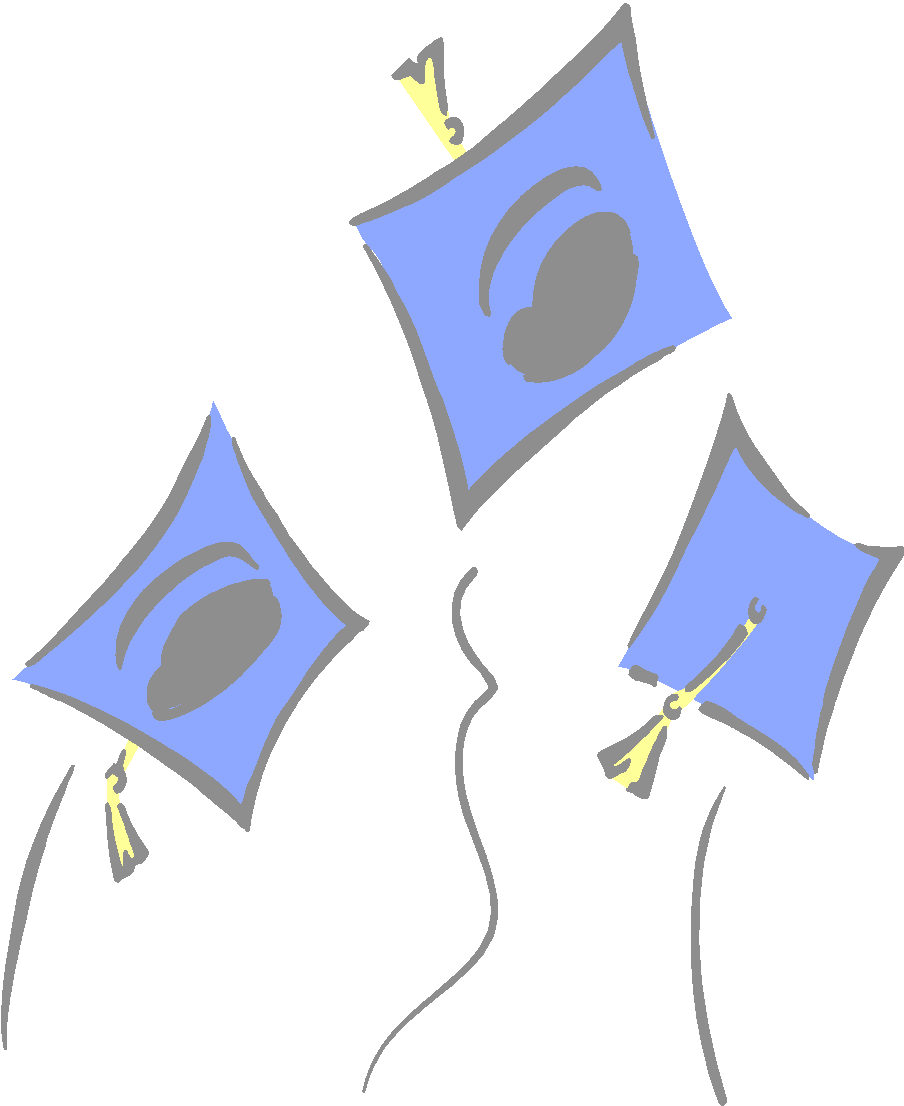 								Zach Mercier								PrincipalQHHS ADMINISTRATIVE STAFF2020-2021Principal:		Zach Mercier			Assistant Principal:	Charae Anderson           Vice Principal:  	Neil Love		           Vice Principal: 	Robert Mohammadi		Vice Principal: 	Gary PiersonQHHS COUNSELING STAFF2020-2021	Head Counselor:	Jeff Tepper			Counselor:		Gretchen Vidal	Counselor:  		Dana Roth			Counselor: 		Shelly Ryan	Counselor:  		Latisha Sampson 		Counselor:  		Larry Queen	Counselor:	          Juanita Thacker		Counselor:		Jackie GamezQHHS SENIOR CLASS OFFICERS2020-2021	President:  		Joey Mahady			Vice President: 	Bianca Menor	Secretary: 		Zoe Taylor			Treasurer: 		Riley JohnsonSen Class Advisor:	Ms. Simonds			ASB President:  	Sara Pagliaro	SENIOR ACTIVITIESThis booklet is designed to assist you in planning for your upcoming senior activities.  These activities are specifically for graduating seniors.  Please note the events and the details that describe them. If you have any questions, feel free to contact the Activities Office at(661)718-3181.STANDARDS OF CONDUCTSeniors must follow all school rules and regulations at all Senior Activities.  Appropriate behavior and regular school attendance are required in order to be eligible for all senior activities.  Remember that senior activities, including graduation, are privileges.  School officials reserve the right to remove students from any senior activities, including prom or graduation.  Specifically,Any senior who is subject to significant disciplinary action in the months prior to graduation may forfeit their participation in the commencement ceremony and/or other senior activities;Any senior who has not met all of the graduation requirements 48 hours prior to graduation may not participate in the commencement ceremony;Any senior who has not attended the mandatory senior meeting(s) and graduation practices may not participate in the commencement ceremony;Any senior who behaves inappropriately during the commencement ceremony may be removed from the ceremony.MID-YEAR GRADUATESStudents may not participate in school activities other than graduation exercises in June unless prior authorization from school officials has been granted.  AVUHSD AR 5127 Midterm Graduation Procedures.GRADESAll graduation requirements must be met before the school can certify graduation.  Seniors must meet all graduation requirements in order to participate in the commencement ceremony.  Any senior failing a required course may make it up in Independent Study Summer School.  The diploma will be awarded after a counselor verifies that the requirements have been met.  Non-graduates who are 18 can see their counselor for a transcript and paper work to enroll in Adult Education after Summer School.  Students who attend Summer School may participate in all activities except QHHS Commencement and Grad Nite.TRANSCRIPTSIf you are planning to attend a college, university, or trade school in the fall and they are expecting you to furnish an official transcript after graduation, you’ll need to order your transcript on-line through docufide by parchment at www.parchment.com. Follow the instructions to set up an account and order your transcript.  You’ll need a debit or credit card to pay a fee of $4.15 for each transcript.  CAP AND GOWN INFORMATIONCaps and gowns will be issued during the senior clearance process.  Please press the gown.  Put your cap on well forward with the short point almost between your eyebrows.  Wear your tassel over your RIGHT eye.Please do not throw your caps in the air after graduation.  The graduation gown is also yours to keep.  Take care of it.  Many graduates keep both their cap and gown as important keepsakes.Everyone should bring several bobby pins and a couple of safety pins for emergencies.  It may be very windy, and you will need to secure your hats with bobby pins.  If something breaks on your gown, you may need your safety pins.  Do not chase your hat or anything else that may blow away.  We will have Junior Class Ushers pick up items that are retrievable for you when possible.COMMENCEMENT ANNOUNCEMENTS DISTRIBUTIONDATES:	April 15th and 16thTIME:		1:30 pm - 3:30 pm PLACE:	Drive thru in front of the school After the distribution date, students may pick up their announcements in the Activities Office.  Please remember, that the announcements you ordered are not invitations.  There is a difference!  With your formal announcements, you are notifying your family and friends of your up-coming graduation.  SENIOR SUNRISE DATE: May 12TIME: 5:30 AM - 7:30 AMSENIOR AWARDSDATE:		May 17, 2021TIME:		5:30 pmPLACE:	Quartz Hill High SchoolThe Annual Quartz Hill High School Senior Awards Night will honor seniors for their scholastic achievements.  The event is by invitation only.  Senior girls should wear dresses or dress slacks and blouses.  Senior boys should wear slacks, dress shirt with collar and tie.  NO JEANS.SENIOR CLEARANCEDATE / TIME: 	May 27 (A-L) 8:00 AM - 12:00 PM and 1:00 PM - 2:00 PM 			May 28 (M-Z) 8:00 AM - 12:00 PM and 1:00 PM - 2:00 PMStudents must have their school ID in order to check out.Students will proceed through each of the check-out stations in order.Financial charges:  students will check all three lists (library books, textbooks, student charges) for their names.  Library books / Chromebooks and HOTSPOTS:  students will check in books and fines will be identifiedStudent charges:  students will pay all charges – CASH ONLY 				           These charges can be checked and paid prior to clearance! Students will complete Senior Survey (if not completed already during Econ/Civics class) Graduation check:  students will confirm with a counselor that they have met all graduation requirements and that they do not have substantial discipline that will prevent them from participating in the ceremonyCap and gown:  students will pick up their pre ordered cap and gownGraduation tickets:  students will pick up their allotment of graduation tickets SENIOR SUNSET DATE: MAY 27TIME: 6:00 PM - 8:00 PM COMMENCEMENT PRACTICE AND PROCEDURESDATES:	Wednesday, June 1st  	Practice for June 2nd @ 2:30 Graduation will be 7:30am-9:15amPractice for June 2nd @ 6:00 Graduation will be 9:45am-11:30amPractice for June 3rd @ 2:30 Graduation will be  12:00pm - 1:45pmPractice for June 3rd @ 6:00 Graduation will be 2:15pm - 4:00 pm Participation in Commencement practice is mandatory. Graduates who do not attend practice will not be allowed to participate in the commencement ceremony.  NO EXCEPTIONS.  You MUST have your graduation contract and preference form signed and returned to the Activities Office in order to attend practice and graduation.  You MUST also present a school ID card for entry onto the football field.  REMINDER:  Graduates must attend commencement practice!!  All debts to the school must be cleared in order to participate in the ceremony.COMMENCEMENT (Graduation Exercises)DATE:		June 2nd and June 3rdTPLACE:	Nicholson Field (QHHS Football Stadium)All graduates are to BE ON TIME!  All graduates must wear a cap and gown.  Girls are reminded to wear dresses or skirts/slacks and blouses and to leave purses with parents.  Boys should wear suits, or slacks and jackets with shirts and ties.  Please do not wear sandals or white socks.  Students should leave presents, flowers, or other items with parents during graduation. Do not bring items to carry (camera, sunglasses). There will be no check-in of valuables and the school will not be responsible for items that may be lost or stolen.  Graduates are not permitted to carry anything.  NOTE:  Graduates will be photographed as they receive their diplomas by O’Connor Photo.  Proofs will be mailed to the graduate in the summer.The commencement ceremony is not mandatory!  It is a privilege which comes only once in a person’s lifetime!ALMA MATERThe School’s Alma Mater will be sung by the graduating class near the end of the ceremony.  For your convenience, the words are listed below.  The Quartz Hill High School Choir will play the song at graduation but will not be at practice to rehearse it with us.  Please commit the words to memory before the first practice.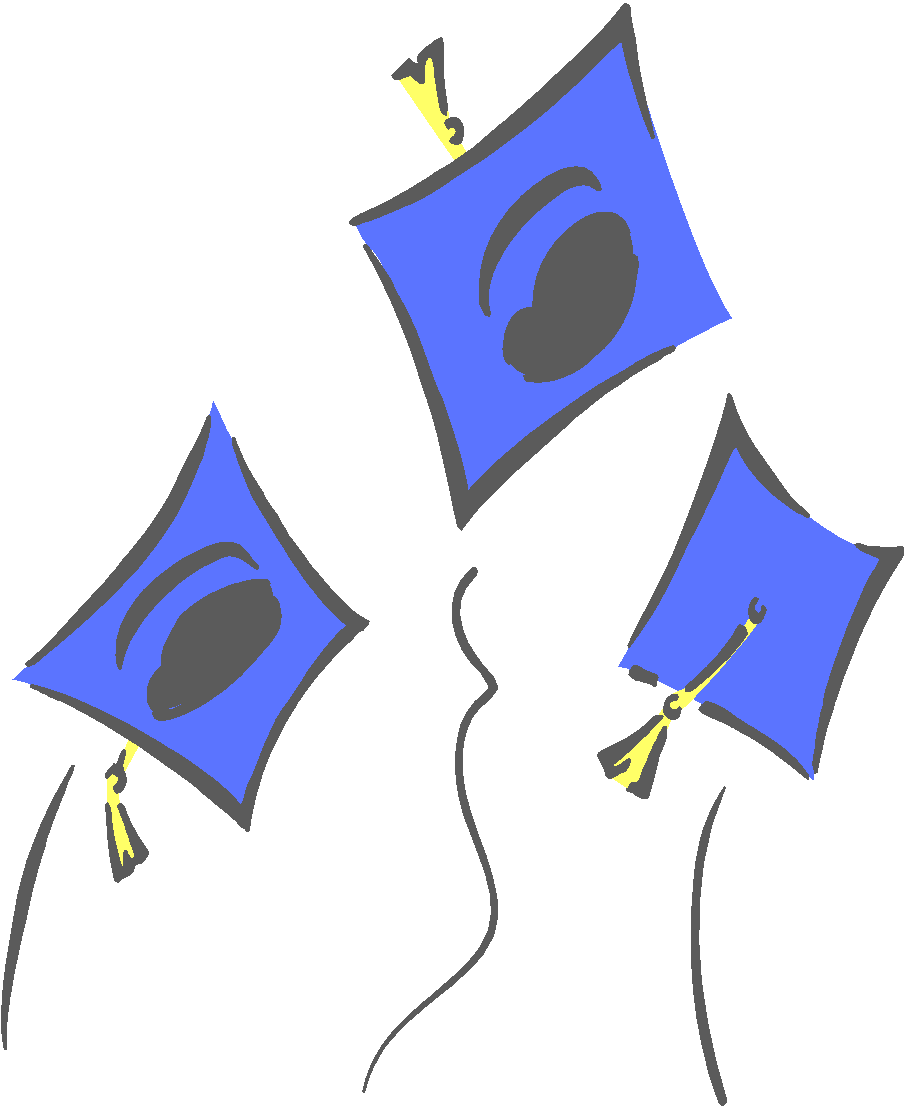 Where the almond blossoms bloomAnd the mountains meet the skyStands our alma mater dearGrand old Quartz Hill HighQuartz Hill HighQuartz Hill HighTo you we’ll all be trueTho’ the years pass swiftly byWe’re loyal to the gold and blue.DIPLOMA PICK UPGraduates will receive only the cover of their diplomas when they go through the ceremony.  Diplomas will be available for pick-up via drive-thru on June 4th, time TBA. and from 9 AM – 12 Noon on the week of, June 7th (Monday through Friday only).   Please make every effort to pick up your diploma at this time.  Otherwise, diplomas are available by appointment with the Registrar.  Diplomas will only be released to the graduate or their parents, with a picture ID of the graduate that must be presented in order to pick up the diploma during the week of June 7th.  If the student is over 18 years of age, the parent will need to consent from the student as well as picture ID of the student to pick up the diploma.   DIPLOMAS WILL NOT BE MAILED HOME.STANDARDS OF CONDUCTSeniors must follow all school rules and regulations at all Senior Activities.  Appropriate behavior and regular school attendance are required in order to be eligible for all senior activities.  Remember that senior activities, including graduation, are privileges.  School officials reserve the right to remove students from any senior activities, including prom or graduation.  Specifically,Any senior who is subject to significant disciplinary action in the months prior to graduation may forfeit their participation in the commencement ceremony and/or other senior activities;Any senior who has not met all of the graduation requirements 48 hours prior to graduation may not participate in the commencement ceremony;Any senior who has not attended the mandatory senior meeting(s) and graduation practices may not participate in the commencement ceremony;Any senior who behaves inappropriately during the commencement ceremony may be removed from the ceremony.